Demande de subvention régionaleen faveur des Villes et Pays d’Art et d’Histoire(Personnes morales de droit public)Identification du demandeur de la subvention :Nom / Structure :Adresse :Code postal :	Commune :N° de téléphone :Adresse mail :N° SIRET, SIREN,ou APE le cas échéant :Joindre un RIB IBAN en cohérence avec cette dénominationIdentification de la personne en charge du suivi du dossier :Nom et prénom :Qualité :Téléphone :Adresse mail :Certifié exact à	, leSignature du responsable légal, qualité et cachet de la mairie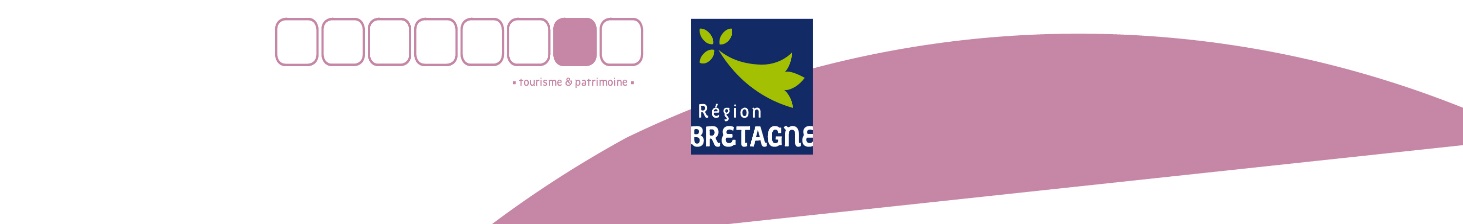 PROCEDURE D'INSTRUCTION DES DOSSIERS DE DEMANDES DESUBVENTIONRAPPEL DES PREREQUIS INDISPENSABLES:Deux dossiers par an par bénéficiaire public ;Les travaux doivent concerner les éléments présentant un intérêt du point de vue architectural, patrimonial ou historique visibles de la voie publique. La notion de « voie publique » doit être entendue au sens large, il s'agit d'une voie ouverte au public (la visibilité depuis la voie publique n'est pas satisfaite si elle nécessite un accès à la propriété privée entourant le bien -parc ou jardin privé-) ;Les travaux doivent être situés dans l'emprise de la ZPPAUP (Zone de protection du patrimoine architectural, urbain et paysager), de l'AVAP (Aire de valorisation de l’architecture et du patrimoine), du PSMV (Plan de sauvegarde et de mise en valeur), du PVAP (Plan de valorisation de l'architecture et du patrimoine) ou du PLU patrimonial et revêtir un intérêt esthétique évident.VERIFICATION DE L’ELIGIBILITE DE VOTRE PROJET :Pour obtenir des conseils et vérifier l’éligibilité de votre projet à une subvention de la Région Bretagne, il est vivement recommandé de prendre contact avec l’Association des Petites Cités de Caractère à :Union des Villes d’Art et d’Histoire de Bretagne1 rue Raoul Ponchon, CS 46938, 35069 RENNES Cedex.citesdart@tourismebretagne.com02 99 84 00 80CONSTITUTION DU DOSSIERLe dossier type « Demande de subvention régionale en faveur des Villes d’Art et d’Histoire » doit être complété et accompagné de toutes les pièces listées page 7.Il est nécessaire de fournir l’ensemble des pièces demandées ; toute demande incomplète ou ne respectant pas les indications prescrites voit, de fait, son instruction retardée. En effet, le temps réservé à l'instruction est considérablement rallongé si :Le dossier n'est pas complet ;Les documents administratifs ne sont pas à jour ;Les documents financiers ne sont pas cohérents ou non-conformes ;L'objet de la demande, son but et les moyens à mettre en œuvre ne sont pas clairement précisés.La Région Bretagne se réserve le droit de solliciter toute autre pièce utile à l'instruction des dossiers.Par ailleurs, il convient :de surligner sur les devis les travaux éligibles à l'aide régionale (attention à la visibilité de la voie publique).Puis, l'ensemble du dossier est adressé en un exemplaire à :Monsieur le Président du Conseil régional de BretagneService Valorisation du patrimoineDirection du Tourisme, du Patrimoine et des Voies navigables283 avenue du Général Patton, CS 2110135711 Rennes cedex 7INSTRUCTION DU DOSSIER PAR LA REGION BRETAGNEA réception du dossier, le Service valorisation du patrimoine de la Région Bretagne fait parvenir au demandeur un accusé de réception du dossier (ou le cas échéant un rejet).En cas de pièces manquantes, un mail est adressé au demandeur qui doit les transmettre par mail à la Région Bretagne.IMPORTANT : En raison d’un très grand nombre de dossiers à traiter, la Région Bretagne ne fera pas d’autre relance concernant la demande de pièces complémentaires.Tant que celle(s)-ci ne lui seront pas toutes parvenues, le dossier ne pourra être instruit.Après instruction, le dossier est soumis à l'examen de la Commission Permanente du Conseil Régional de Bretagne pour délibération. La décision de cette instance fait l'objet d'une notification sous la forme d'un arrêté attributif de subvention ou d'un courrier de refus.VERSEMENT DE LA SUBVENTIONLe versement de la subvention n'intervient qu'après réalisation du projet.Le paiement (acompte ou solde) est accordé au vu des pièces justificatives adressées, en un exemplaire, auService Valorisation du patrimoineDirection du Tourisme, du Patrimoine et des Voies navigablesConseil régional de Bretagne283 avenue du Général Patton, CS 2110135711 Rennes cedex 7Liste des pièces à fournir :courrier sollicitant le versement de la subvention ;courrier du Maire de la commune concernée certifiant de la conformité des travaux et  l'adéquation entre le devis et les factures acquittées ;état récapitulatif des dépenses certifié conforme par le bénéficiaire et la trésorerie accompagné de la copie des factures acquittées.ATTENTION: les factures doivent obligatoirement être acquittées au dépôt de la demande de paiement.Le respect des dates de début et de fin d’éligibilité des opérations est vérifié sur les factures, qui font foi et qui doivent être conformes aux dates d’éligibilité identifiées dans l’arrêté attributif de subvention.Après instruction favorable des pièces, la Région Bretagne demande à l’Union des Villes d’Art et d’Histoire d’émettre un certificat de conformité.A son tour, dans le cas d’une instruction favorable, la Région Bretagne émet un mandat, puis adresse une notification de paiement à la mairie.PRESENTATION DU PROJETJoindre les devis des entreprises.Les montants de travaux éligibles seront surlignés par la mairie(1) Rappel : pour l'année 2017, le taux de l'intervention régionale est de 20 % maximum et le montant de la subvention est plafonné à 45 000 €. Deux dossiers par bénéficiaire et par an sont éligibles. Une communauté de communes peut présenter 2 dossiers pour chacune des cités labellisées de son territoire. Toutefois, le nombre de dossiers ne peut être supérieur à 2 pour chacune des communes labellisées, quel que soit le porteur de projet.Récapitulatif des pièces et informations indispensables à joindre à ce formulaireAdresse précise du bien à restaurerProtection du bienLe bien est-il :	classé au titre des Monuments Historiques	inscrit à l'Inventaire des Monuments Historiques	situé dans l'emprise d'une ZPPAUP (Zone de Protection du Patrimoine Architectural et Urbain), d'une AVAP (Aire de mise en Valeur de l'Architecture et du patrimoine), d'un PSMV (Plan de Sauvegarde et de Mise en Valeur) ou d'un PVAP (Plan de Valorisation de l'Architecture et du Patrimoine)	ne bénéficie d'aucune protectionÉchéancier prévisionnel des travaux (champs obligatoires)Échéancier prévisionnel des travaux (champs obligatoires)Date précise de démarrage des travauxDate de fin des travauxIntitulé du projet - description des travauxNature du bien concerné, localisation géographique, type de travaux,partie(s) du bien concernée(s) par les travaux...Montant global du projet : ………………………….  €          HT          TTCMontant des travaux éligibles : …............................  €       HT           TTCNature et montant des travaux éligiblesNature et montant des travaux éligiblesNature et montant des travaux éligiblesTravauxMontant HTMontant TTCMaçonnerie / Taille de pierresEnduits ou joints traditionnelsMenuiseries boisPeinture des menuiseriesCharpenteCouvertureCheminéesFerronnerieZinguerieMurs et escaliers anciensAménagements qualitatifs de voirieEnfouissement de réseaux : éclairageEnfouissement de réseaux : télécomEnfouissement de réseaux : électricitéAutres (préciser)TOTALPlan de financement prévisionnel du projetPlan de financement prévisionnel du projetPlan de financement prévisionnel du projetSollicitéattribuéÉtat€%Conseil Régional (1)€%Conseil Départemental€%EPCI€%Commune€%Autres (préciser) :€%Autofinancement€%TOTAL€%Courrier de demande de subventionAvis favorable de la mairieAvis favorable de l'Architecte des Bâtiments de FrancePlan cadastralPlan de situation et plan de masse indiquant la localisation des travauxDossier photographique couleur « avant travaux »Devis détaillés des entreprises qui effectueront les travauxRelevé d’identité bancaire IBAN au nom du demandeurDélibération conseil municipal/communautaire approuvant les travaux et sollicitant le concours de la RégionN° de SIRETJustificatif d'assujettissement ou de non assujettissement à la TVA ou au FCTVA